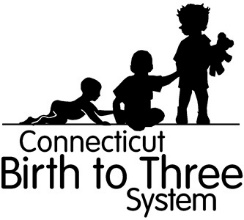 3 سال سے زائد عمر کے لیے Early Intervention Service (EIS) وصول کرنے کی رضامندیبچے/بچی کا نام:		                                             تاریخ پیدائش:		کنیکٹیکٹ کا  Birth to Three(پیدائش سے تین سال تک) سسٹم خاندانوں کے ایک گروپ کو یہ اختیار پیش کرتا ہے کہ وہ اپنے بچے کی تیسری سالگرہ کے بعد Individuals with Disabilities Education Act (معذوریوں کے شکار افراد کے تعلیمی ایکٹ (IDEA)) کے حصّہ C کے لئے اہل ہونا جاری رکھیں، جب مندرجہ ذیل تمام شرائط پوری ہوں۔  بچے میں لازما یہ موجود ہوں: موجودہ طور پر early intervention services (ابتدائی مداخلت کی سروسز (EIS)) وصول کر رہا ہو،1 مئی اور تیسری (3) سالگرہ کے بعد اپنے تعلیمی سال کے آغاز میں 3 سال کا ہو، اورقبل از سکول خصوصی تعلیم حصّہ B کے لئے اہل قرار دیا جا چکا ہو۔میں سمجھتا/سمجھتی ہوں کہ مجھے مندرجہ ذیل حقوق حاصل ہیں:اس توسیع کے ذریعے IDEA میں منتقلی کی منصوبہ بندی کے کوئی بھی تقاضے ختم نہیں کیے گئے ہیں۔میرے بچے کی Individualized Family Service Plan (IFSP،  خاندان کی سروس کے انفرادی منصوبے) میں نشاندہی کردہ مداخلت کی تمام ابتدائی سروسز جاری رہیں گی جبکہ میرے سکول کا ڈسٹرکٹ، قبل از سکول خصوصی تعلیم- حصّہ B کے لئے اہلیت کا تعین کرتا ہے۔اس توسیع کے ذریعے 3 سال کی عمر تک free appropriate public education ((مفت مناسب پبلک تعلیم (FAPE)) کے کسی تقاضے کو ختم نہیں کیا گیا ہے۔اگر قبل از سکول خصوصی تعلیم- حصّہ B کے لئے اہل ہوں، تو مجھے موقعہ حاصل ہوگا کہ اپنے بچے کے لئے Individualized Education Plan (انفرادی تعلیم کے منصوبے (IEP)) کا جائزہ لوں اس بات کا انتخاب کرنے سے قبل کہ IEP کو ویسے لاگو کیا جائے جیسا کہ تحریر کیا گیا ہے۔میرے سکول ڈسٹرکٹ سے یہ درکار نہیں ہوگا کہ قبل از سکول خصوصی تعلیم حصّہ B کے لئے FAPE فراہم کریں جبکہ میرا بچہ 3 سال کا ہو جانے کے بعد بھی "Birth to Three" EISسروسز حاصل کرتا ہو۔EIS جو 3 سال کے بعد IFSP کے ذریعے فراہم کیا جاتا ہے اس میں تعلیمی جزو شامل ہوگا جو کہ سکول کی تیاری کو پروان چڑھاتے ہیں اور اس میں تعلیم-سے پہلے کی معلومات، زبان، اور حساب دانی کی صلاحیتیں شامل ہوتی ہیں۔معلومات بتانے کی میری دستخط شدہ رضامندی کے ساتھ (فارم 1-3)، 3 سال کی عمر کے بعد EIS کے لئے میری پرائیویٹ انشورنس کی وصول یابی ویسے ہی ہوگی جیسے کہ 3 سال سے پہلے EIS کی کسی حقیقی اخراجات کے بغیر وصول کی جاتی تھی۔میرا خاندان کسی بھی وقت Birth to Three سے خارج ہو سکتا ہے لیکن صرف اس وقت جب میرا بچہ 3 سال کی عمر کو پہنچ جائے اور یہ میرے بچے کے IEP کے صفحہ نمبر 11 پر لاگو کرنے کی تاریخ والے دن کے بعد نہ ہو۔میں نے Birth to Three کا والدین کے حقوق کا بروشر، خصوصی تعلیم میں پیشہ ورانہ احتیاطی تدابیر اور آپ کے حقوق اور اختیارات جب آپ کا بچہ 1 مئی اور آپ کے ڈسٹرکٹ کے تعلیمی سال کے آغاز کے درمیان تین سال کا ہو جاتا ہے کی ایک نقل وصول کر لی ہے۔  میں IDEA حصّہ C Birth to Three کی Early Intervention Services (EIS) کو 3 سال کی عمر کے بعد جاری رکھنے پر رضامند ہوں، لیکن میرے بچے کی (3)تیسری سالگرہ کے بعد تعلیمی سال شروع ہونے کے بعد نہ ہو۔  میں نے اپنے سکول ڈسٹرکٹ کو مطلع کرتے ہوئے فارم ED626 پر دستخط کر دیئے ہیں کہ میں خصوصی تعلیم میں ابتدائی تعیناتی پر رضامند ہوں لیکن تعلیمی سال شروع ہونے تک لاگو کرنے کو مؤخر کرنے کا انتخاب کرتا ہوں۔  میں سمجھتا/سمجھتی ہوں کہ میں کسی بھی وقت اس رضامندی کو منسوخ کر سکتا/سکتی ہوں اور Birth to Three سے خارج ہو سکتا/سکتی ہوں لیکن یہ کہ میرے بچے کی (3) تیسری  سالگرہ کے بعد ہم دوبارہ داخلہ نہیں کروا سکتے۔اس خانے کو نشان زد کرتے ہوئے، میں اپنے سکول ڈسٹرکٹ کے ساتھ اس فارم کی ایک نقل کو شیئر کرنے پر رضامندی کا اظہار کرتا/کرتی ہوں۔میں 3 سال کی عمر کے بعد Birth to Three EIS کا چناؤ نہیں کرتا/کرتی اور مجھے سابقہ تحریری نوٹس مل چکا ہے کہ میری IFSP سروسز ______________________(تاریخ) کو ختم ہو جائیں گی۔__________________________________________		_____________________والدین کے دستخط								تاریخ__________________________________________		_____________________والدین کے دستخط								تاریخ